PODUZETNICI U DJELATNOSTI UPRAVLJANJA ZGRADAMA POVEĆALI NETO DOBIT ZA 64 %Tablica 1.	Osnovni financijski rezultati poslovanja poduzetnika u djelatnosti upravljanja zgradama u 2015.iznosi: u tisućama kunaIzvor: Fina - Registar godišnjih financijskih izvještajaUkupne neto plaće i nadnice analizirane djelatnosti u 2015. godini iznosile su 15,9 milijuna kuna. Prosječna mjesečna neto plaća u djelatnosti upravljanja zgradama iznosila je 3.312 kuna i bila je za 5,2 % veća od prosječne plaće zaposlenih kod poduzetnika na razini odjeljka djelatnosti 81 - Usluge u vezi s upravljanjem i održavanjem zgrada te djelatnosti uređenja i održavanja krajolika te za 12,6 % manja od prosječne mjesečne neto plaće zaposlenih kod poduzetnika u području djelatnosti N - Administrativne i pomoćne uslužne djelatnosti (grafikon 1).Grafikon 1.	Prosječna mjesečna neto plaća po zaposlenom u 2015. godini kod poduzetnika u razredu djelatnosti 81.10, odjeljka 81 i područja N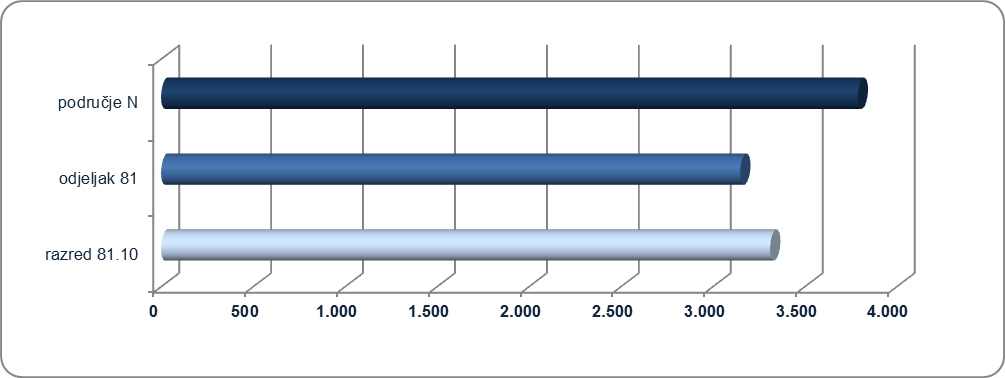 Izvor: Fina - Registar godišnjih financijskih izvještajaInvesticije u dugotrajnu imovinu u 2015. godini iznosile su 1,3 milijuna kuna, dok su u 2014. godini iste iznosile 33,3 milijuna kuna, jer je najveći investitor u 2014., tvrtka SOLLICITUDO d.o.o. smanjila investicije sa 32,2 milijuna kuna na 46,5 tisuća u 2015. godini. Prvi po broju zaposlenih u djelatnosti upravljanja zgradama, u 2015. godini, bio je poduzetnik B-P održavanje i upravljanje d.o.o. iz Zagreba, sa 94 zaposlena, koji je na sedmom mjestu po ukupnim prihodima.Tablica 2.	B-P održavanje i upravljanje d.o.o. na prvom je mjestu među poduzetnicima u djelatnosti NKD 81.10 po broju zaposlenih u 2015. godini – niže prikazani podaci objavljeni su na Transparentno.hrIzvor: Financijska agencija – Registar godišnjih financijskih izvještaja, Transparentno.hrPromatra li se ukupno ostvareni financijski rezultat u šestogodišnjem razdoblju, vidno je da su poduzetnici u djelatnosti upravljanja zgradama svih šest godina poslovali pozitivno i ostvarili neto dobit. Grafikon 2.	Neto dobit/gubitak poduzetnika razreda djelatnosti 81.10 u razdoblju od 2010.- 2015. godine (iznosi u tisućama kuna)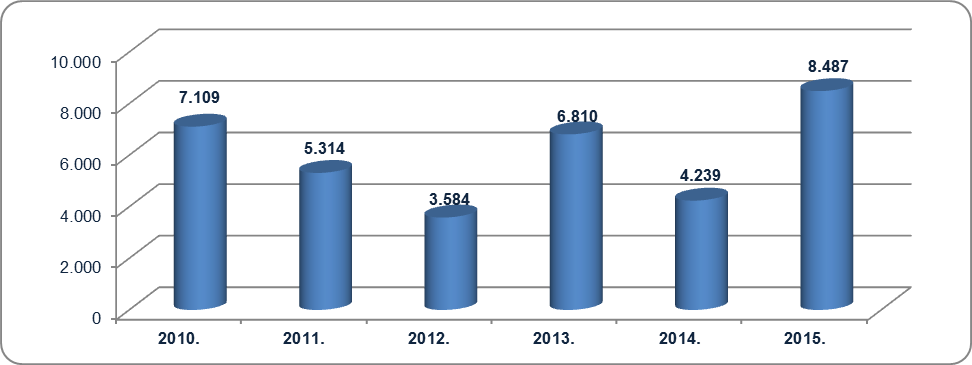 Izvor: Fina - Registar godišnjih financijskih izvještajaNajveća neto dobit ostvarena je u 2015. i u odnosu na neto dobit u prvoj promatranoj godini povećana je za 19,4 %, a najniža je bila u 2012. godini u iznosu od 3,6 milijuna kuna.Prvi poduzetnik na listi po ukupnim prihodima u 2015. godini je SOLLICITUDO d.o.o. iz Zagreba koji je ostvario 34,4 % prihoda svih poduzetnika razreda, dok je prvih pet poduzetnika sudjelovalo sa 57,4 % u ukupnim prihodima poduzetnika u djelatnosti upravljanja zgradama (NKD 81.10), 20,2 % u broju zaposlenih i 65,2 % u dobiti razdoblja.Tablica 3.	Top pet poduzetnika prema ukupnom prihodu u 2015. godini u djelatnosti upravljanja zgradama	iznosi u tisućama kunaIzvor: Fina - Registar godišnjih financijskih izvještajaU niže navedenom grafikonu poduzetnici iz djelatnosti upravljanja zgradama (NKD 81.10) koji su ostvarili najveći prihod u 2015. godini, uspoređeni su prema novostvorenoj vrijednosti. Najveću novostvorenu vrijednost u 2015. godini ostvario je poduzetnik SOLLICITUDO d.o.o. iz Zagreba, koja je za 8,5 milijuna kuna veća od novostvorene vrijednosti na razini poduzetnika područja N - Administrativne i pomoćne uslužne djelatnosti.Grafikon 3.	Usporedba pet poduzetnika s najvećim ostvarenim prihodima u 2015. godini, prema novostvorenoj vrijednosti u djelatnosti upravljanja zgradamaIzvor: Fina, servis info.BIZViše o rezultatima poslovanja poduzetnika po područjima djelatnosti i po drugim kriterijima, prezentirano je u standardnim analizama rezultata poslovanja poduzetnika RH, po županijama i po gradovima i općinama u 2015. godini.Pojedinačni podaci o rezultatima poslovanja poduzetnika dostupni su besplatno na RGFI – javna objava i na Transparentno.hr, a agregirani i pojedinačni podaci dostupni su uz naknadu na servisu info.BIZInformacija o tome je li poslovni subjekt u blokadi ili ne, dostupna je korištenjem usluge FINA InfoBlokade slanjem SMS poruke na broj 818058, te korištenjem WEB aplikacije JRR tj. uvidom u podatke o računima i statusu blokade poslovnih subjekata, koji se ažuriraju u Jedinstvenom registru računa kojega u skladu sa zakonskim propisima, od 2002. godine, vodi Financijska agencija.U djelatnosti upravljanja zgradama (razred 81.10) poslovala su 102 poduzetnika koji su u 2015. povećali broj zaposlenih za 22,3 %, ukupne prihode za 63,6 %, ukupne rashode za 62,2 %, dobit razdoblja za 65,2 %, gubitak razdoblja za 75,4 % te neto dobit za 64,0 % u odnosu na 2014. godinu. S obzirom da je rast ukupnih prihoda bio veći od rasta ukupnih rashoda, povećana je ekonomičnost ukupnog poslovanja tako što je na 100 kuna ukupnih rashoda u 2014. ostvareno 109,6 kuna ukupnih prihoda, a u 2015. godini 110,6 kuna prihoda.U 2015. godini poduzetnici u djelatnosti upravljanja zgradama iskazali su neto dobit u iznosu od 8,5 milijuna kuna, a ovom rezultatu je najviše doprinijelo znatno bolje poslovanje društva SOLLICITUDO d.o.o. iz Zagreba, koje je u 2015. godini ostvarilo dobit razdoblja u iznosu od 4,4 milijuna kuna, dok je ostvarena dobit u 2014. godini iznosila 236,8 tisuća kuna.U navedenoj djelatnosti u 2015. godini poslovali su samo mali poduzetnici, a analiza po sektorima vlasništva pokazuje da nije bilo poduzetnika u državnom vlasništvu. U privatnom sektoru poslovalo je 97 poduzetnika kod kojih je bilo 396 zaposlenih. Navedeni skup poduzetnika je ostvario više od 90 % udjela u financijskim rezultatima cijelog razreda djelatnosti (osim u gubitku prije oporezivanja i gubitku razdoblja gdje udjel iznosi 66,4 %), dok je poslovanje druga dva sektora marginalne važnosti.102 poduzetnika u 2015. godiniU djelatnosti upravljanja zgradama (razred 81.10) poslovala su 102 poduzetnika koji su u 2015. povećali broj zaposlenih za 22,3 %, ukupne prihode za 63,6 %, ukupne rashode za 62,2 %, dobit razdoblja za 65,2 %, gubitak razdoblja za 75,4 % te neto dobit za 64,0 % u odnosu na 2014. godinu. S obzirom da je rast ukupnih prihoda bio veći od rasta ukupnih rashoda, povećana je ekonomičnost ukupnog poslovanja tako što je na 100 kuna ukupnih rashoda u 2014. ostvareno 109,6 kuna ukupnih prihoda, a u 2015. godini 110,6 kuna prihoda.U 2015. godini poduzetnici u djelatnosti upravljanja zgradama iskazali su neto dobit u iznosu od 8,5 milijuna kuna, a ovom rezultatu je najviše doprinijelo znatno bolje poslovanje društva SOLLICITUDO d.o.o. iz Zagreba, koje je u 2015. godini ostvarilo dobit razdoblja u iznosu od 4,4 milijuna kuna, dok je ostvarena dobit u 2014. godini iznosila 236,8 tisuća kuna.U navedenoj djelatnosti u 2015. godini poslovali su samo mali poduzetnici, a analiza po sektorima vlasništva pokazuje da nije bilo poduzetnika u državnom vlasništvu. U privatnom sektoru poslovalo je 97 poduzetnika kod kojih je bilo 396 zaposlenih. Navedeni skup poduzetnika je ostvario više od 90 % udjela u financijskim rezultatima cijelog razreda djelatnosti (osim u gubitku prije oporezivanja i gubitku razdoblja gdje udjel iznosi 66,4 %), dok je poslovanje druga dva sektora marginalne važnosti.22,3 %Rast broja zaposlenih u 2015. godini u odnosu na 2014.U djelatnosti upravljanja zgradama (razred 81.10) poslovala su 102 poduzetnika koji su u 2015. povećali broj zaposlenih za 22,3 %, ukupne prihode za 63,6 %, ukupne rashode za 62,2 %, dobit razdoblja za 65,2 %, gubitak razdoblja za 75,4 % te neto dobit za 64,0 % u odnosu na 2014. godinu. S obzirom da je rast ukupnih prihoda bio veći od rasta ukupnih rashoda, povećana je ekonomičnost ukupnog poslovanja tako što je na 100 kuna ukupnih rashoda u 2014. ostvareno 109,6 kuna ukupnih prihoda, a u 2015. godini 110,6 kuna prihoda.U 2015. godini poduzetnici u djelatnosti upravljanja zgradama iskazali su neto dobit u iznosu od 8,5 milijuna kuna, a ovom rezultatu je najviše doprinijelo znatno bolje poslovanje društva SOLLICITUDO d.o.o. iz Zagreba, koje je u 2015. godini ostvarilo dobit razdoblja u iznosu od 4,4 milijuna kuna, dok je ostvarena dobit u 2014. godini iznosila 236,8 tisuća kuna.U navedenoj djelatnosti u 2015. godini poslovali su samo mali poduzetnici, a analiza po sektorima vlasništva pokazuje da nije bilo poduzetnika u državnom vlasništvu. U privatnom sektoru poslovalo je 97 poduzetnika kod kojih je bilo 396 zaposlenih. Navedeni skup poduzetnika je ostvario više od 90 % udjela u financijskim rezultatima cijelog razreda djelatnosti (osim u gubitku prije oporezivanja i gubitku razdoblja gdje udjel iznosi 66,4 %), dok je poslovanje druga dva sektora marginalne važnosti.64% Rast neto dobiti u 2015. godini u odnosu na 2014.OpisUpravljanje zgradama NKD 81.10Upravljanje zgradama NKD 81.10Upravljanje zgradama NKD 81.10Opis2014. 2015. IndeksBroj poduzetnika102-Broj dobitaša5966111,9Broj gubitaša2936124,1Broj zaposlenih328401122,3Ukupni prihodi73.050119.515163,6Ukupni rashodi66.653108.094162,2Dobit prije oporezivanja6.98412.451178,3Gubitak prije oporezivanja5871.030175,4Porez na dobit1.2232.933239,8Dobit razdoblja5.7619.517165,2Gubitak razdoblja5871.030175,4Konsolidirani financijski rezultat – dobit ili gubitak razdoblja 5.1748.487164,0Izvoz89914616,3Uvoz907988,5Trgovinski saldo809678,3Investicije u novu dugotrajnu imovinu33.2861.3244,0Prosječna mjesečna neto plaća po zaposlenom3.4223.31296,8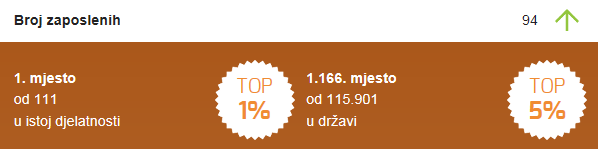 Djelatnost: (81.10) Upravljanje zgradamaDjelatnost: (81.10) Upravljanje zgradamaOIB 00324495926MB 02819422Veličina MaliTemeljni kapital 235.000 knKorisnik koncesije NeU predstečanoj nagodbiNeRang prihod 2015.Rang prihod 2014.Naziv poduzetnikaUkupan prihodBroj zaposlenihDobit razdoblja1.3.SOLLICITUDO d.o.o., Zagreb41.096124.4192.2.VG TRŽNI CENTAR d.o.o., Velika Gorica8.597259073.40.UPRAVITELJ GRADNJA - ODRŽAVANJE d.o.o., Zagreb7.96820334.7.CONTENDO d.o.o., Dubrovnik5.5504415.-RUMAT d.o.o., Rijeka5.38420805Ukupno top pet poduzetnika u djelatnosti upravljanja zgradamaUkupno top pet poduzetnika u djelatnosti upravljanja zgradamaUkupno top pet poduzetnika u djelatnosti upravljanja zgradama68.594816.206Ukupno svi poduzetnici (njih 102) u djelatnosti upravljanja zgradamaUkupno svi poduzetnici (njih 102) u djelatnosti upravljanja zgradamaUkupno svi poduzetnici (njih 102) u djelatnosti upravljanja zgradama119.5154019.517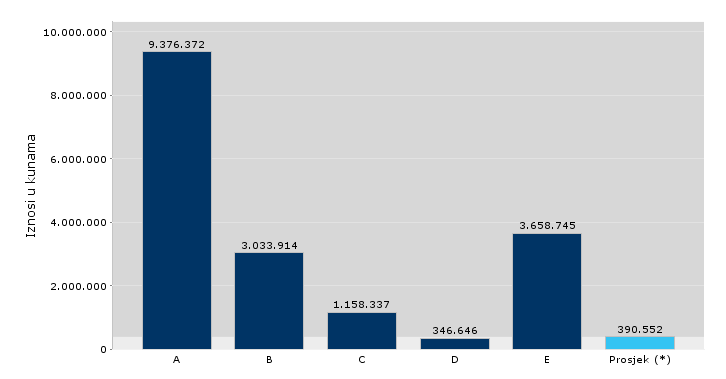 A SOLLICITUDO d.o.o.Temeljni kapital 42.730.000 knB VG TRŽNI CENTAR d.o.o.Temeljni kapital 20.000 knC UPRAVITELJ GRADNJA - ODRŽAVANJE d.o.o.Temeljni kapital 20.000 knD CONTENDO d.o.o.Temeljni kapital 20.000 knE RUMAT d.o.o.Temeljni kapital 47.200 knProsjek/novostvorena vrijednost poduzetnika područja djelatnosti N